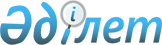 Об утверждении перечня специально отведенных мест для размещения афиш культурных, спортивных и спортивно-массовых мероприятийПостановление акимата города Актобе Актюбинской области от 14 сентября 2023 года № 3909. Зарегистрировано Департаментом юстиции Актюбинской области 15 сентября 2023 года № 8399
      В соответствии с подпунктом 1-1) пункта 1 статьи 17-2 Закона Республики Казахстан "О рекламе", статьей 31 Закона Республики Казахстан "О местном государственном управлении и самоуправлении в Республике Казахстан", акимат города Актобе ПОСТАНОВЛЯЕТ:
      1. Утвердить прилагаемый перечень специально отведенных мест для размещения афиш культурных, спортивных и спортивно-массовых мероприятий согласно приложению к данному постановлению.
      2. Контроль за исполнением настоящего постановления возложить на курирующего заместителя акима города.
      3. Настоящее постановление вводится в действие по истечении десяти календарных дней после дня его первого официального опубликования. Перечень специально отведенных мест для размещения афиш культурных, спортивных и спортивно-массовых мероприятий
					© 2012. РГП на ПХВ «Институт законодательства и правовой информации Республики Казахстан» Министерства юстиции Республики Казахстан
				
      Аким города Актобе 

А. Бекет
Утвержден постановлением акимата города Актобе от 14 сентября 2023 года № 3909
№ п/п
Перечень объектов культуры, перед зданиями которых отведены места для размещения афиш
1
2
1
Район "Астана", проспект Жеңіс, 31, перед зданием "Городской дом культуры"
2.
Район "Астана", проспект Абилкайыр хана, 90 Б,​ перед зданием "Өнер орталығы"
3.
Район "Астана" проспект Жеңіс, 14 А, перед зданием "Областной центр народного творчества"
4.
Район "Астана", жилой массив "Сазда", улица Өнеге 3Б, перед зданием "Сазды мәдениет үйі"
5.
Район "Астана", микрорайон "Алтын орда", 24Г, перед зданием "Академия творчества"
6.
Район "Алматы", жилой массив "Каргалы", улица Матросова, 30 А, перед зданием "Дом культуры "Геолог"
7.
Район "Алматы", жилой массив "Курайли", улица Женис, 31, перед зданием "Дом культуры "Курайли"
8.
Район "Алматы", жилой массив "Кенеса Нокина", улица Клубная, 1, перед зданием "Нокин" мәдениет үйі"
11.
Район "Алматы", улица Т.Ахтанова, 52,​ перед зданием "Областной драматический театр имени Тахауи Ахтанова"
12.
Район "Алматы", улица И.Алтынсарина, 14 А, перед зданием "Городская централизованная библиотечная система"
13.
Район "Алматы", улица И.Алтынсарина, 28 перед зданием "Городская библиотека №2 имени А.Пушкина"
14.
Район "Алматы" улица Ж.Кереева, 7, перед зданием "Областная детская библиотека имени Н.Байганина"